ROYAL GOVERNMENT OF BHUTANROYAL CIVIL SERVICE COMMISSIONPOSITION DESCRIPTION1. 		JOB IDENTIFICATION 	Position Title: 	ICT Officer in Dzongkhag 	Position Level:	P5-P1 	Major Group:	Information & Communication Technology Services group 	Sub- Group: 	Information Technology 	Job Code No.:	 	Job Location:	Ministry: ______________; Department: _________________; Division: ____________;	Section: _______________; Unit: ___________________ 	Title of First Level Supervisor: 	ICT Officer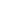 2. 	PURPOSE, DUTIES AND RESPONSIBILITES   (Describe the main duties and responsibilities, indicating what is done and how it is done.  Purpose should be a short statement linking the position to the mission and goals of the organization and specifying the outputs of the position. Duties should be presented in decreasing order of percentage of time spent on them, or in order of relative importance):		Purpose: This role is for the ICT Officer position starting from P5 and will apply to various Job roles such as Unit Head, System Analyst, Software Developer, Webmaster, Network Analyst, Security Analyst etc. whichever is needed and relevant to the Dzongkhag.i. Division Heads/Unit HeadTo lead and coordinate all ICT initiatives and align with Dzongkhag’s vision and mission.ii. System AnalystTo take a lead role, together with relevant stakeholders (users, etc.) to do requirement analysis which is a time bound activity.iii. Software DeveloperTo test, debug, maintain and update critical systems and to develop systems in the agency.iv. WebmasterTo maintain and update websites, which are the virtual front doors of agencies from where citizens get information.v. Network AnalystTo manage and maintain all network components of an agency, since network needs 24/7 uptime.vi. Security AnalystTo plan and implement security measures to protect computer systems, networks and data.3. 	KNOWLEDGE & SKILLS REQUIREMENTS (Minimum requirement for performance of work described) (Level of Knowledge, Skill and Ability):		3.1	Education: 			Bachelor in Computer Science/ Bach. in Computer Application (3 yrs  course) / Bachelor in Information Technology (4 years)			3.2 	Training: 			3.3. 	Length and type of practical experience required: Fresh/Minimum of 3-4 yrs as an Assistant ICT Officer or equivalent experience.			3.4	 Knowledge of language(s) and other specialized requirements:Knowledge of programming languages, different operating systems and their environments;Knowledge of basic software engineering techniques and relational databases;Knowledge of networking tools and its integration;Good communication skills.4. 	COMPLEXITY OF WORK   (Describe the intricacy of tasks, steps process or methods involved in work, difficulty and originality involved in work):                                      The work involves very complex procedures, methods and researching as the position is involved in driving innovations and making service delivery simple, reliable, accessible with quality output.5. 	SCOPE & EFFECT OF WORK   (Describe the breadth of work performance, and the effect the work has on the work of others or the functions of the organization):The ICT Officers works in accordance with the vision and mission of the Dzongkhag and be a lead in promoting and providing ICT services to the Dzongkhag by initiating automating processes wherever possible to improve service delivery through ICT.6. 		INSTRUCTIONS & GUIDELINES AVAILABLE6.1 	Instructions (Describe controls exercised over the work by the Superior; how work is assigned, reviewed and evaluated):Function within the standards set by the parent organization from time to time, otherwise can take initiatives to complete tasks assigned by the Dzongkhag heads or based on the requirements of the sectors of the Dzongkhag.6.2 	Guidelines (Indicate which written or unwritten guidelines are available, and the extent to which the employees may interpret, adapt or devise new guidelines):Besides the normal standards and protocols set by the department there are no binding guidelines to adhere to when taking new initiatives. Therefore the ICT Officers are required to adopt new and evolving technologies	 to serve the public and for seamless integration with other online services.		7. 		WORK RELATIONSHIPS  (Indicate the frequency, nature and purpose of contacts with others within and outside the assigned organization (other than contacts with superiors) :	The ICT Officer interacts with the Dzongkhag’s sector officials and other stakeholders/clients. Interacts with individuals or groups outside their agency or the government with the purpose to influence and motivate to improve service delivery. The ICT Officers also keeps direct line of communication with its parent agencies with the purpose of policy guidance, application and infrastructure support and for his own career progression. 8. 	SUPERVISION OVER OTHERS  (Describe responsibility this position has for supervision of other employees, including the nature of supervisory responsibilities and categories and number of subordinates, both directly and indirectly supervised): 			Supervises the Technical Associates9. 	JOB ENVIRONMENT  (Describe physical exertion required, such as walking, standing, lifting heavy objects, etc., and/or any risks or discomforts like exposure to hazards such as exposure to chemicals, infections, radiation, extreme weather and other hostile working conditions):      No physical exertion is involved. Susceptible to eye strain, back discomfort, hand and wrist problems such as disease related to work ergonomics.        Duties & Responsibilities% of TimeICT Officer as providers of ICT services (65%)Ensure LAN and Internet connectivity in Dzongkhag, Dunkhag, Community centers and Gewog offices;20Monitor the connectivity of mobile, internet and 3G and submit monthly report to DITT;5Ensure that the security of the data and systems are not compromised.5Maintain periodic backup of databases and files;5Oversee design and development of websites;5Provide computer/networking related hardware and software troubleshooting services;10Provide technical specifications and obtain clearances for procurement of hardware and software;3Maintain proper documentation and mapping of systems and network;5Comply with e-GIF standards; and 5Perform any other official task assigned by the supervisors.2ICT Officer as strategic partners in Dzongkhag (25%)Responsible for development of Management Information Systems (MIS) and digitization of the working procedures, promote digital-by-default agenda by identifying manual processes in the Dzongkhag and automating those processes through computer systems;10Responsible for optimization of the system and ICT processes;5Responsible for initiating procedural changes to reduce the turnaround time for services delivery; and5Conduct periodic assessment of the progress in the field of ICT and validate whether the progression is aligned to the overall vision and mission of DITT.5ICT Officer as Promoters of ICT (10%)Carry out advocacy program to promote the usage of G2C systems and other services to general public; and5Promote the usage of ICT to staffs through user trainings such as basic computer troubleshooting, google apps usage etc. to the staff.5